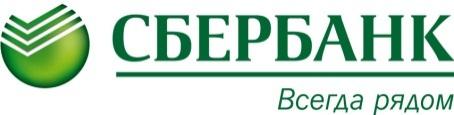 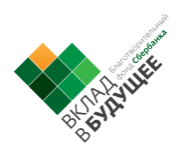 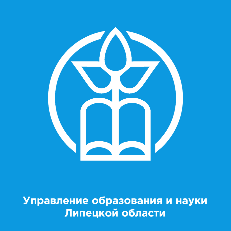 В школах и детских садах Липецкой области стартует Программа по развитию личностного потенциала21 августа 2019 г., г. Липецк – В рамках XV областного образовательного форума управление образования и науки Липецкой области, Сбербанк и Благотворительный фонд Сбербанка «Вклад в будущее» подписали соглашение о сотрудничестве. Свои подписи под документом поставили начальник управления образования и науки Липецкой области Алексей Грушихин, управляющий Липецким отделением № 8593 Центрально-Черноземного банка Сбербанка Роман Петрухин и исполнительный директор Благотворительного фонда Сбербанка «Вклад в будущее» Пётр Положевец. Соглашение закрепляет взаимодействие сторон в ходе реализации в Липецкой области Программы по развитию личностного потенциала. Программа по развитию личностного потенциала, инициированная Благотворительным фондом Сбербанка «Вклад в будущее», стартовала в 2018 году в образовательных организациях двух пилотных регионов – Калужской и Ярославской областей. В 2019 году фонд провёл конкурс на участие в Программе, заявки на который подали более 30-ти российских субъектов. Липецкая область стала одним из 10-ти регионов, отобранных экспертной комиссией. Программа по развитию личностного потенциала сфокусирована на раскрытии личностного потенциала детей: он позволит им ставить жизненные цели и достигать их за счет умения управлять своим мышлением, эмоциями, поведением, взаимодействием с другими людьми.Реализация Программы в 10-ти школах и 2-х детских садах Липецкой области начнется осенью текущего года. Это организации, расположенные как в областном центре, так и в муниципальных районах – Липецком, Задонском, Елецком, Грязинском. «Инвестиции в образование –  это вклад в будущее», – отмечает начальник управления образования и науки Алексей Грушихин.Программой предусмотрено обучение управленческих команд школ и детских садов созданию личностно-развивающей образовательной среды. Педагоги также пройдут переподготовку, начнут использовать в своей деятельности комплекс учебно-методических материалов и инструментов по развитию и оценке навыков XXI века. С сентября 2020 года в образовательных организациях стартуют занятия с детьми – в подготовленной, развивающей, образовательной среде и по новым методикам. «Одна из главных задач Программы – помочь учителю оценить и развить свой потенциал и вместе с командой коллег создавать для детей такие условия, чтобы каждый ребенок двигался по своей траектории, чувствовал себя успешным и был таким», - сказал Пётр Положевец. К 2023 году количество организаций, вовлеченных в Программу по развитию личностного потенциала, достигнет 60-ти, то есть более 12% от общего количества образовательных организаций Липецкой области. # # # ПАО Сбербанк — крупнейший банк в России и один из ведущих глобальных финансовых институтов. На долю Сбербанка приходится около трети активов всего российского банковского сектора. Сбербанк является ключевым кредитором для национальной экономики и занимает крупнейшую долю на рынке вкладов. Учредителем и основным акционером ПАО Сбербанк является Центральный банк Российской Федерации, владеющий 50% уставного капитала плюс одна голосующая акция. Другими 50% акций Банка владеют российские и международные инвесторы. Услугами Сбербанка пользуется более 97,8 млн активных клиентов в 21 стране мира. Банк располагает самой обширной филиальной сетью в России: около 15 тысяч точек обслуживания. Зарубежная сеть Банка состоит из дочерних банков, филиалов и представительств в Великобритании, США, СНГ, Центральной и Восточной Европе, Индии, Китае и других странах.Генеральная лицензия Банка России на осуществление банковских операций № 1481.Официальные сайты Банка — www.sberbank.com (сайт Группы Сбербанк), www.sberbank.ru.О фонде: Благотворительный фонд «Вклад в будущее» создан Сбербанком в 2015 году в целях поддержки развития современного российского образования с учетом вызовов XXI века и развитие инклюзивной среды, обеспечивающей членам общества равные возможности самореализации и полноценной жизнедеятельности вне зависимости от особенностей развития и здоровья. В рамках направления «Современное образование» фонд инициирует и поддерживает проекты, способствующие развитию у детей навыков XXI века и новых грамотностей. В рамках направления «Инклюзивная среда» фонд оказывает поддержку проектам и лучшим практикам социализации, адаптации, профориентации, трудоустройству детей, оставшихся без попечения родителей, и детей с особенностями ментального развития.Официальный сайт фонда – vbudushee.ru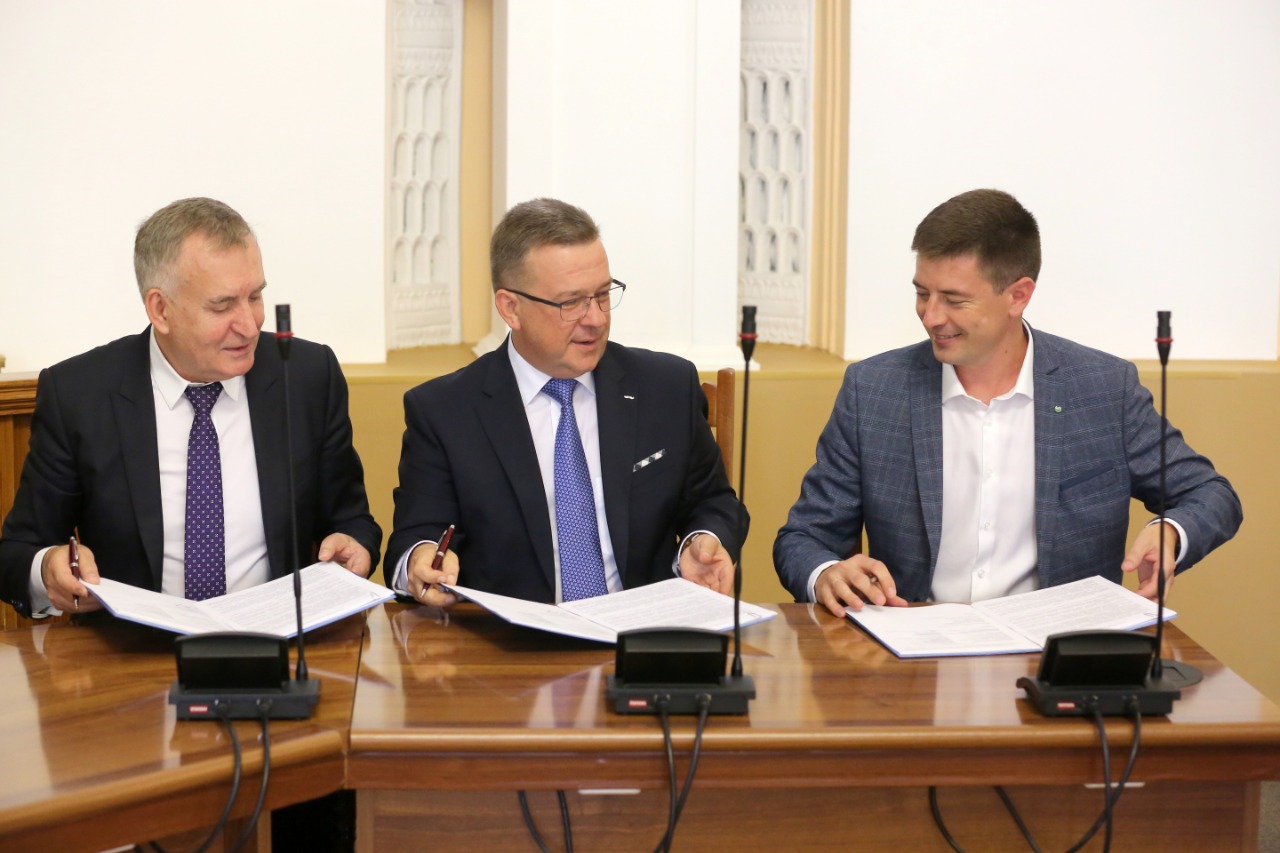 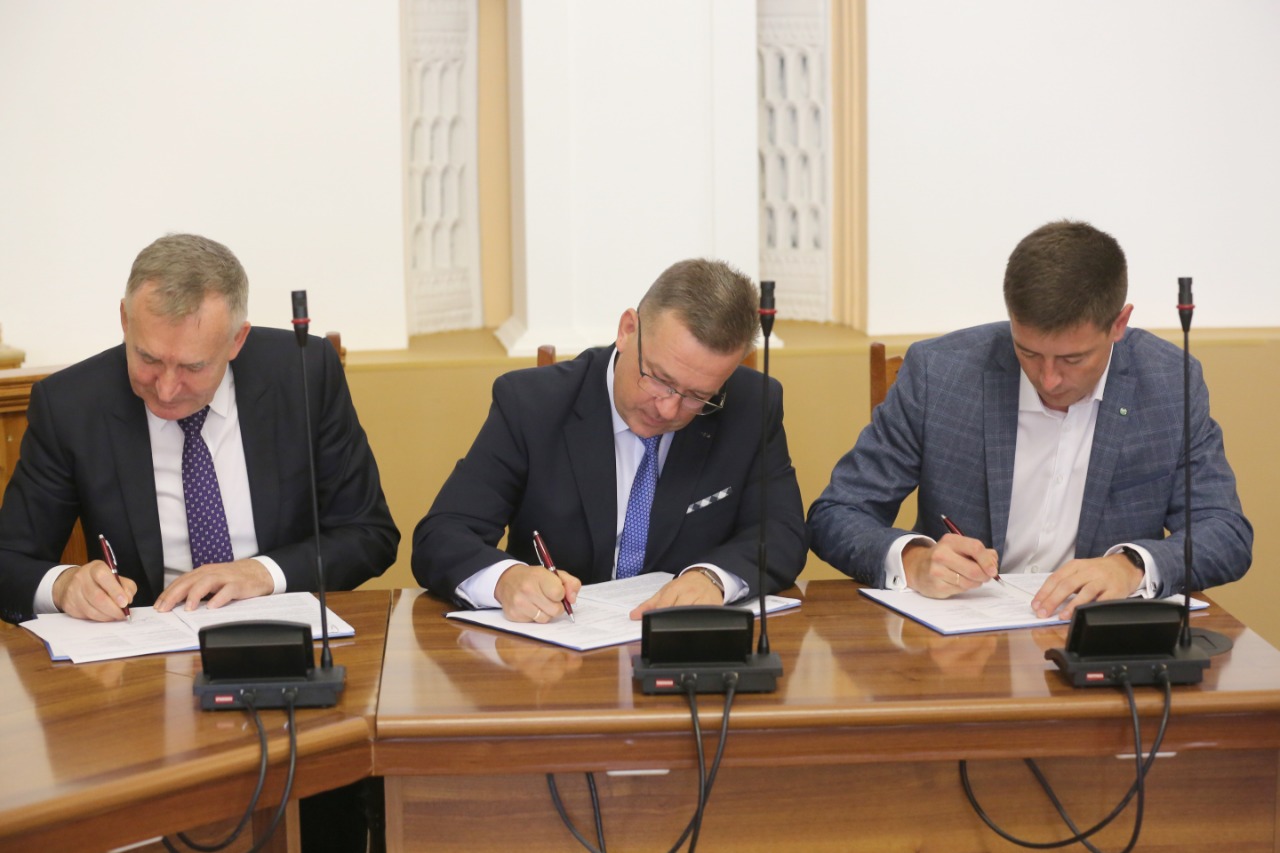 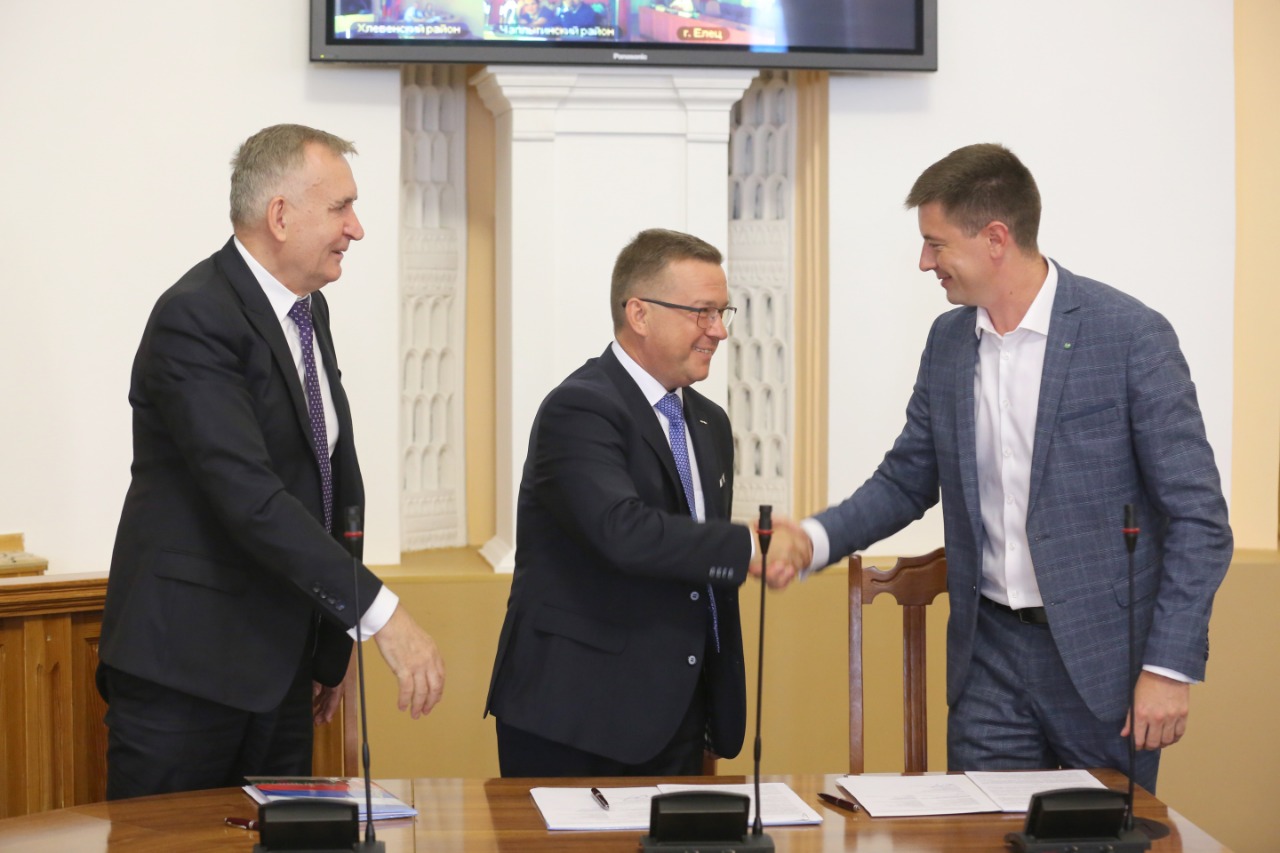 